Medications to Avoid Before Facial SurgeryThe medications listed below (and potentially many others) may have an effect on your blood's ability to coagulate. Please review all your medications-both over the counter and prescription drugs-with your surgeon. In many cases, your medication will have no effect on your surgery, and you be counseled to continue with your medication as usual, but your surgeon must be aware of what you are taking and all prescriptions should be documented in your medical record. In no case should you medicate yourself with any drugs (even if they are not listed here) without the knowledge of your primary care physician and your surgeon.
Common Medications (DO NOT TAKE)Aspirin (Anacin, Ascriptin, Bayer, Bufferin, Ecotrin, Excedrin)Choline and magnesium salicylates (CMT, Tricosal, Trilisate)Choline salicylate (Arthropan)Celecoxib (Celebrex)Diclofenac potassium (Cataflam)Diclofenac sodium (Voltaren, Voltaren XR)Diclofenac sodium with misoprostol (Arthrotec)Diflunisal (Dolobid)Etodolac (Lodine, Lodine XL)Fenoprofen calcium (Nalfon)Flurbiprofen (Ansaid)Ibuprofen (Advil, Motrin, Motrin IB, Nuprin)Indomethacin (Indocin, Indocin SR)Ketoprofen (Actron, Orudis, Orudis KT, Oruvail)Magnesium salicylate (Arthritab, Bayer Select, Doan's Pills, Magan, Mobidin, Mobogesic)Meclofenamate sodium (Meclomen)Mefenamic acid (Ponstel)Meloxicam (Mobic)Nabumetone (Relafen)Naproxen (Naprosyn, Naprelan)Naproxen sodium (Aleve, Anaprox)Oxaprozin (Daypro)Piroxicam (Feldene)Rofecoxib (Vioxx)Salsalate (Amigesic, Anaflex 750, Disalcid, Marthritic, Mono-Gesic, Salflex, Salsitab)Sodium salicylate (various generics)Sulindac (Clinoril)Tolmetin sodium (Tolectin)Valdecoxib (Bextra)
Blood Thinners (DO NOT TAKE)CoumadinWarfarin sodiumXimlagatranClopidogrelPlavixXareltoEliquisHerbal Supplements/Vitamins (DO NOT TAKE)EchinaceaEphedraFeverfewFish OilGarlicGinko BilobaGingerGreen TeaKava KavaSt. John's WortValerianVitamin EVitamin C (large doses)Turmeric Tuarine             L-arginine glucosamine Vitamins/Supplements You CAN Take Before Facial SurgeryRecommended Supplements:Begin taking 3 days prior to surgery, and continue for at least one week after surgery. Follow dosage directions on the bottle.Arnica Montana—30X Papain (papaya enzyme)—1500 mg daily, in divided dosesBromelain (pineapple enzyme)—3000 mg daily, in divided dosesApproved Supplements (Maximum Recommended Doses):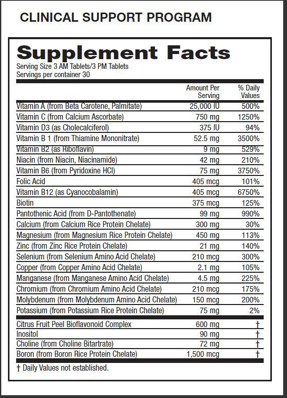 